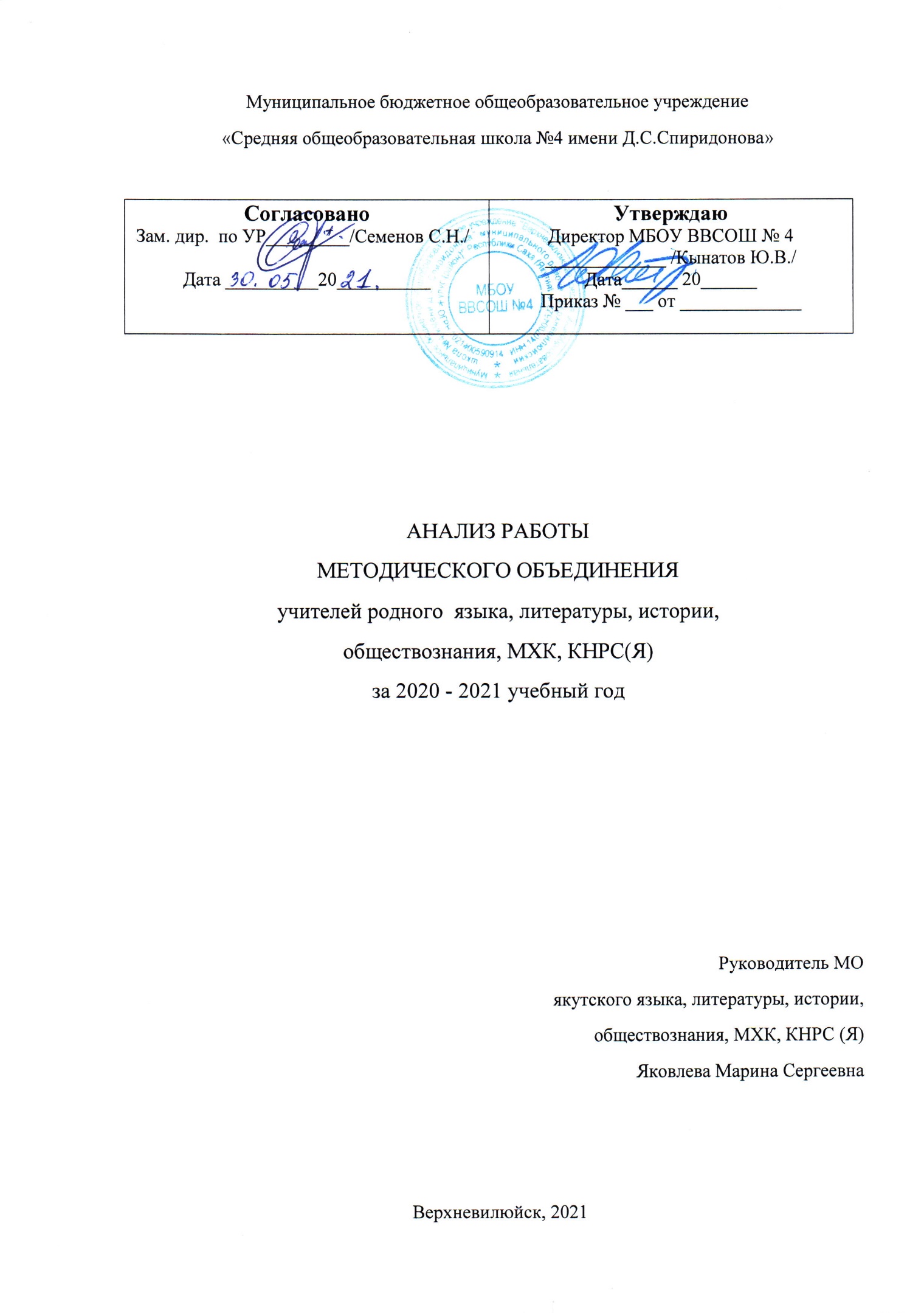 1. Цель работы  на 2020 - 2021 учебный годСаха тылын, литературатын, төрүт култуура, история, обществознание  учууталларын үлэлэрин тиэмэтэ: “дистанционнай үөрэтиигэ федеральнай государственнай үөрэх саҥа стандартын  киллэрэн,  үөрэх хаачыстыбатын үрдэтии”.Үлэ сыала: саха тылын, литературатын, төрүт култуураны, историяны, обществознаниены үөрэтиигэ үөрэтээччи үлэтин таһымын, билиитин, сатабылын, үөрүйэхтэрин  утумнаахтык  сайыннарыы. Үлэ соруктара:- федеральнай государственнай үөрэх саҥа стандартыгар сөп түбэһэр саҥа учуобунньуктар ис хоһооннорун, сорудахтарын үөрэтии, ырытыы;- дистанционнай үөрэтиигэ үөрэх саҥа стандартын саха тылын, литературатын, төрүт култуура, история, обществознание  уруоктарыгар сатабыллаахтык киллэрии;- үөрэх, билии  таһымын үрдэтиигэ туһуламмыт анал куурустарга, семинардарга үөрэтээччи сылдьыытын ситиһии;- үөрэтээччи тус дьоҕурун, сатабылын, учуутал быһыытынан сайдыытын араас таһымнаах тэрээһиннэринэн сайыннарыы.2. Анализ ресурсов и условий осуществления образовательного процесса2.1. Анализ кадровых ресурсовМО учителей якутского  языка, литературы, истории, обществознания, МХК, КНРС(Я)	Анализ данных, приведенных в таблице, позволяет сделать вывод, что учителя методического объединения почти все имеют высшую категорию, что показывает уровень профессионализма и результативность труда учителей.2.2. Деятельность по развитию кадрового потенциала- анализ аттестации педагогических кадровВ соответствии со ст. 49 Федерального закона от 29.12.2012г. № 273-ФЗ «Об образовании в Российской Федерации» педагогические работники обязаны проходить аттестацию на соответствие занимаемой должности в порядке, установленном законодательством об образовании. Аттестация в целях подтверждения соответствия педагогических работников занимаемым ими должностям или в целях установления соответствия уровня квалификации педагогических работников требованиям, предъявляемым к квалификационным категориям (первой или высшей), осуществляется один раз в пять лет на основе оценки их профессиональной деятельности.	 Основными задачами аттестации являются:- стимулирование целенаправленного, непрерывного повышения уровня квалификации педагогических работников, их методологической культуры, личностного профессионального роста, использования ими современных педагогических технологий;- повышение эффективности и качества педагогического труда;- выявление перспектив использования потенциальных возможностей педагогических работников;- учет требований федеральных государственных образовательных стандартов к кадровым условиям реализации образовательных программ при формировании кадрового состава образовательных учреждений;- определение необходимости повышения квалификации педагогических работников;- обеспечение дифференциации уровня оплаты труда педагогических работников.	- анализ системы повышения квалификации Важным направлением работы учителей является постоянное совершенствование педагогического мастерства через курсовую систему повышения квалификации.В 2020 - 2021 учебном году прошли курсы повышения квалификации:В соответствии с планом, учителя-предметники регулярно и своевременно проходят курсы повышения квалификации, направленные на повышение профессионального мастерства. 	2.3. Система трансляции и обмена опытом	На базе нашей школы в 2020-2021 учебном году было проведено (семинары).Проведение улусных, региональных, республиканских семинаров и других мероприятий на базе МБОУ СОШ№ 4 в 2020 - 2021 учебном годуОткрытые мероприятия, мастер-классы, открытые уроки учителейКак видно из таблицы, учителя МО активно участвуют в конкурсах различного уровня: школьных, улусных, республиканских, российских. Форма участия очная и заочная. Учителя также привлекаются в качестве экспертов улусных и республиканских  конкурсов.2.4. Анализ материально-технических ресурсов2.4.1. Анализ используемых УМК (перечень учебников, используемых учителями русского языка и литературы, представлен в Приложении 1)Согласно статье 32 Закона РФ "Об образовании", «к компетенции образовательного учреждения относятся: определение списка учебников в соответствии с утвержденными федеральными перечнями учебников, рекомендованных или допущенных к использованию в образовательном процессе». Согласно статье 55 Закона РФ "Об образовании", «при исполнении профессиональных обязанностей педагогические работники имеют право на свободу выбора и использования методик обучения и воспитания, учебных пособий и материалов, учебников в соответствии с образовательной программой, утвержденной образовательным учреждением, методов оценки знаний обучающихся, воспитанников. Выбор учебников и учебных пособий, используемых в образовательном процессе осуществляется в соответствии со списком учебников и учебных пособий, определенным образовательным учреждением».Таким образом, учителя имеют право выбирать УМК в соответствии с той образовательной программой, которая утверждена в образовательном учреждении. Преемственность преподавания предмета на различных ступенях общего образования обеспечивается государственными образовательными стандартами. При выборе программ и учебников учитывается принцип преемственности между начальной, основной и средней школой. Выбранные программы и учебники соответствуют профилям обучения.Информация об используемых программах и учебниках…. В школе выполнятся требование Закона РФ «Об образовании» соблюдать единую линию учебников в процессе обучения на ступени. В образовательном учреждении преподавание ведётся по нескольким учебно-методическим комплексам •	Рабочая программа•	Учебники•	Рабочая тетрадь•	Дидактические материалы•	Контрольные и проверочные работы по русскому языку•	Тесты •	Методическое пособие2.5. Анализ использования научно-методических ресурсов2.5.1. Анализ научно-методического обеспечения образовательной деятельностиКаждый учитель-предметник в соответствии с выбранными УМК, рекомендованными Министерством образования РФ, составил рабочие программы образовательной области («Филология», «История», «Обществознание»). Все программы соответствуют обязательному минимуму содержания образования, предусмотрены региональный компонент, промежуточный и итоговый контроль знаний учащихся, уроки развития речи (якутский язык и литература), уроки внеклассного чтении (литература). Таким образом, все рабочие программы соответствуют всем нормам и требованиям ГОСов.3. Анализ состояния образовательного процесса3.1. Анализ посещенных уроков (занятий)3.2. Анализ использованных современных образовательных технологий	Для реализации познавательной и творческой активности школьника в учебном процессе используются современные образовательные технологии, дающие возможность повышать качество образования, более эффективно использовать учебное время и снижать долю репродуктивной деятельности учащихся.В этом учебном году велась дальнейшее изучение новых платформ объединенных коммуникаций, которые предоставляли новые методы преподавания, обучения, исследования и руководства. Каждый учитель самостоятельно подбирал ресурсы для онлайн – включений, но все работали через Zoom и WhatsApp. 3.3. Внеурочная деятельностьОдной из задач образовательного процесса является личностно-ориентированное взаимодействие учителя с учениками, развитие творческих способностей учащихся по предмету. Учителя МО ведут внеклассную работу по предметам.Внеклассная работа является неотъемлемой частью учебно-воспитательного процесса. Она рассматривается как дополнительное средство расширения и углубления знаний, приобретаемых детьми на уроках. (Внеклассная работа расширяет лингвистический кругозор школьников, воспитывает языковое чутье, развивает творческие возможности учащихся.)Участие учащихся в олимпиадах, НПК, конкурсах, смотрах, фестиваляхОдной из форм внеурочной работы по якутскому языку и литературе является проведение Предметной недели (анализ Предметной недели представлен в Приложении 2).4. Анализ результативности образовательного процесса	4.1. Анализ результатов олимпиад (муниципального, регионального, российского, международного уровней)				Протокол олимпиад (муниципальных, Всероссийских уровней) Результативность участия в олимпиадахЗаключение•	Выводы Показателями успешной работы членов МО учителей можно считать: Методические умения педагогов по применению инновационных технологий в условиях перехода на ФГОС второго поколения.Проведение систематической  работы по повышению квалификации педагогов. Педагоги МО повышают свою квалификацию с целью включиться в процесс внедрения ФГОС второго поколения.Члены МО понимают значимость методической работы, принимают активное участие в жизни школы. Увеличение числа учащихся – участников олимпиад: по истории, обществознанию, праву, якутскому языку и литературе.Сохранение положительной мотивации учащихся.•	Проблемы	В связи с переходом на ФГОС ООО у учителей МО возникает ряд проблем:  Проблемы, над которыми предстоит работать членам МО в следующем учебном году:1.	Организация работы с «сильными  и слабыми учениками»;2.	Продолжить процесс самообразования, активно работать над темами самообразования;3.	Активное использование инновационных технологий необходимых для работы по новым ФГОС;4.	Пополнение методической «копилки» школы;5.	Повышение качества знаний обучающихся.6.	Уменьшение числа учащихся - участников  НПК «Шаг в будущее». •	Рекомендации:•	Задачи на 2021 – 2022  учебный годНа основе анализа работы МО определены задачи на будущий год:Анализ итогов работы показал, что поставленные задачи в основном выполнены. Но в работе МО существуют недостатки. Так выявлено, что не все учителя готовы пока к внедрению новых технологий, созданию индивидуальных образовательных маршрутов нуждающихся в помощи учителя школьников; не налажена система работы со способными  детьми.         Рекомендации по работе в следующем учебном году:- конкретно планировать работу по изучению, освоению и внедрению в практику передового опыта;- планировать проектную и исследовательскую деятельность индивидуально или совместно с учащимися;- уделять особое внимание внеклассной работе по предмету;- анализировать и обобщать опыт педагогов улуса; - участвовать в подготовке и проведении семинаров  с целью обмена опытом; - осуществлять мониторинг, практикуя рейтинговые опросы педагогов и учащихся об уровне проведения различных мероприятий.Приложение 1Перечень учебниковМО учителей якутского языка, литературы, истории, обществознания, право, МХК, КНРС(Я) 2020 - 2021 учебный годОсновное общее образованиеПриложение 2Анализ предметной НеделиЦель предметной Недели: Төрөөбүт  тыл уонна сурук – бичик күнүгэр аналлаах нэдиэлэҕэ  кылаас оҕотун барытын кытыннарыы.Задачи предметной Недели: Санааны сааһылаан этии сатабылын, тыл – өс култууратын сайыннарыы. ПЛАН ПРОВЕДЕНИЯ НЕДЕЛИТөрөөбүт  тыл уонна сурук – бичик күнүгэр аналлаах нэдиэлэ былаана(олунньу 8 уонна 13 күннэрэ):Итоги: төрөөбүт  тыл уонна сурук – бичик күнүгэр аналлаах нэдиэлэҕэ кылаастар бары көхтөөхтүк кытыннылар, тэрээһин сыалын ситтэ.№ФИО учителядата рож-денияобразованиепредметПедстажквалиф.категориязвание1.Николаева Марфа Николаевна15.11.19591984 г. ЯГУ ИО, историк, преподаватель по истории и обществознания.Учитель истории и обществознания36высшая категорияОтличник образования РС(Я), 2017 г.Почётная грамота Государственного собрания Ил Түмэн РС (Я), 2017 г.2.Федотов Терентий Николаевич30.0319701998 г, ЯГУ ИФ, учитель истории и обществознания. ИНПО ИПКРО «Менеджер в образовании», 2006 г.учитель истории22высшая категорияПочётная грамота Государственного собрания Ил Түмэн РС (Я), 2020 г.3.Яковлева Марина Сергеевна09.09.19711990 г. ВПУ им. Н.Г.Чернышевского, 2003 г. ЯГУ ФЯФИКучитель якутского языка и литературы30высшая категорияОтличник системы образования РС(Я), 2018 г.4.Фёдорова Мария Николаевна08.04.19741996 г., ЯПУ №2, 2016 г. СВФУ культурология, бакалавр.2017 г. СВФУ ИНПО, учитель историиучитель истории	учитель истории, МХК, КНРС(Я)20высшая категорияПочетная грамота МО РС (Я),2013 г.5.Егорова Зинаида Евсеевна12.11.19842007 г. ЯГУ ФЯФИК, филолог, преподаватель.2011 г. СВФУ ПИ, МО-05, «Менеджмент  организации».учитель якутского языка и литературы12высшая категорияНагрудный знак "Надежда Якутии", 2016 г.        Почетная грамота МО РС (Я), 2016 г.Лауреат премии в области образования им.Н.Еремисова, 2016 г.6.Иванова Мичилийэ Святославовна12.04.19932015 г. СВФУ ИФ, бакалавр, учитель истории.учитель истории, обществознания и право6I категорияБлагодарственное письмо от начальника УО Вилюйского улуса, 2019 г.Благодарственное письмо от начальника УО Верхневилюйского улуса, 2019, 2020 г.г.№ФИО учителяКатегориягод последней аттестации1.Николаева Марфа Николаевна высшая категория11.05.2018 г.2.Федотов Терентий Николаевичвысшая категория31.05. 2019 г.3.Яковлева Марина Сергеевнавысшая категория06.03. 2017 г.4.Фёдорова Мария Николаевнавысшая категория30.12. 2019 г.5.Егорова Зинаида Евсеевнавысшая  категориядекабрь, 2020 г.6.Иванова Мичилийэ СвятославовнаI категорияянварь, 2020 г.№ФИО учителяУровень курсовКогда проходилиМесто проведения1.Иванова Мичилийэ СвятославовнаПроблемный курс по программе «Современное школьное историческое и обществоведческое образование» по предмету «Обществознание», в объеме 72 часа. Обучение по программе «Профилактика коронавируса, гриппа и других острых респираторных вирусных инфекций в общеобразовательных организациях», в объёме 16 часов.Обучение по программе «Организация деятельности педагогических работников  по классному руководству» в объёме 17 часов.25.01. – 20.03.2021 г. 17.08.2020 г.17.08.2020 г.г. Якутск,г. Саратовг. Саратов2.Егорова Зинаида ЕвсеевнаОбучение по программе «Профилактика коронавируса, гриппа и других острых респираторных вирусных инфекций в общеобразовательных организациях», в объёме 16 часов.Обучение по программе «Организация деятельности педагогических работников  по классному руководству» в объёме 17 часов.17.08.2020 г.17.08.2020 г.г. Саратовг. Саратов3.Фёдорова Мария НиколаевнаОбучение по программе «Профилактика коронавируса, гриппа и других острых респираторных вирусных инфекций в общеобразовательных организациях», в объёме 16 часов.Обучение по программе «Организация деятельности педагогических работников  по классному руководству» в объёме 17 часов.17.08.2020 г.17.08.2020 г.г. Саратовг. Саратов4.Федотов Терентий Николаевич5.Яковлева Марина СергеевнаОбучение по программе «Профилактика коронавируса, гриппа и других острых респираторных вирусных инфекций в общеобразовательных организациях», в объёме 16 часов.Обучение по программе «Организация деятельности педагогических работников  по классному руководству» в объёме 17 часов.17.08.2020 г.17.08.2020 г.г. Саратовг. Саратов6.Николаева Марфа НиколаевнаМероприятиедатаТема	примечаниеЛингвистическая олимпиада26, 27.04.2021№ФИО учителяформатемауровеньпримеча-ние1Иванова Мичилийэ Святославовнасеминар - практикум«Зуум нөҥүө үөрэҕи тэрийии ньымалара»оскуолатааҕы, 06.11.2020.1Иванова Мичилийэ Святославовнасеминар - практикум«Актуальные вопросы патриотического воспитания в образовательных организациях в современных условиях: проблемы, поиски и решения».Республиканский, 25, 26 февраля, 2021 г.Сертификат о распространении опыта1Иванова Мичилийэ СвятославовнаНПК педагогов«Опыт, инновации и перспективы организации исследовательской и проектной деятельности учащихся РС(Я)».Республиканский, 9-10 января, 2021 г.Сертификат участника1Иванова Мичилийэ Святославовнаонлайн-викторинаОнлайн-викторина ко дню рождения видного государственного и политического деятеля И.Н.Барахова.Улусная викторина05.02.2021.Сертификат участника1Иванова Мичилийэ Святославовнапедчтение учителейПедчтение работников образования Верхневилюйского улуса им. У.Т.Тимофеевой «Образование XXI века – взгляд современного учителя»Улусное педчтение2021 г.1 место1Иванова Мичилийэ СвятославовнасеминарСеминар по ШНОР, 48 ч.  Март, 2021 г.	1Иванова Мичилийэ Святославовнаонлайн-викторинаОнлайн-викторина «Блокада Ленинграда», посвященный ко дню снятия блокады27.01.2021 г.сертификат2Егорова Зинаида Евсеевнасеминар - практикум«Зуум нөҥүө үөрэҕи тэрийии ньымалара»оскуолатааҕы, 06.11.2020.2Егорова Зинаида ЕвсеевнаэкспертЛингвистическэй олимпиадаулуустааҕы тэрээһин2Егорова Зинаида Евсеевнакыттааччы«Эн, Комсомол – мин дьолум» аһаҕас ырыа күрэҕэ, “Кылаан чыпчаал” аатКуйаар ситимин нөҥүө ыытыллыбыт аһаҕас ырыа күрэҕэдиплом2Егорова Зинаида Евсеевнаучастник«Большой этнографический диктант - 2020» - 03.11. – 08.11.2020.Всероссийская просветительская акциясертификат3Фёдорова Мария Николаевнасеминар - практикум«Зуум нөҥүө үөрэҕи тэрийии ньымалара»оскуолатааҕы, 06.11.2020.3Фёдорова Мария Николаевнакыттааччы«Эн, Комсомол – мин дьолум» аһаҕас ырыа күрэҕэ, “Кылаан чыпчаал” аатКуйаар ситимин нөҥүө ыытыллыбыт аһаҕас ырыа күрэҕэдиплом3Фёдорова Мария Николаевнаучастник«Большой этнографический диктант - 2020» - 03.11. – 08.11.2020.Всероссийская просветительская акциясертификат3Фёдорова Мария Николаевнаучастник«Диктант Победы», 03.09.2020.3Фёдорова Мария НиколаевнаучастникЗуум - уроки учителей классической гимназии 4Федотов Терентий Николаевичсеминар - практикум«Зуум нөҥүө үөрэҕи тэрийии ньымалара»оскуолатааҕы, 06.11.2020.4Федотов Терентий Николаевичучастник«Большой этнографический диктант - 2020» - 03.11. – 08.11.2020.Всероссийская просветительская акциясертификат4Федотов Терентий Николаевичучастник«Диктант Победы», 03.09.2020.5Яковлева Марина Сергеевнаэксперт«Басхан»Өрөспүүбүлүкэтээҕи дьыалабыай оонньуусерти-фикат5Яковлева Марина СергеевнаэкспертЛингвистическэй олимпиадаУлуустааҕы тэрээһин5Яковлева Марина Сергеевнаучастник«Хомусный диктант-2020»Межрегиональная акциясерти-фикатЯковлева Марина Сергеевнакыттааччы«Эн, Комсомол – мин дьолум» аһаҕас ырыа күрэҕэ, “Кылаан чыпчаал” аатКуйаар ситимин нөҥүө ыытыллыбыт аһаҕас ырыа күрэҕэдипломЯковлева Марина Сергеевнасеминар - практикум«Зуум нөҥүө үөрэҕи тэрийии ньымалара»оскуолатааҕы, 06.11.2020.Яковлева Марина Сергеевнаучастник«Большой этнографический диктант - 2020» - 03.11. – 08.11.2020.Всероссийская просветительская акциясерти-фикатЯковлева Марина СергеевнаУчастник рефлексии Открытые уроки 4-го округа улусный6Николаева Марфа Николаевнаучастник«Большой этнографический диктант - 2020» - 03.11. – 08.11.2020.Всероссийская просветительская акциясерти-фикатучастник«Диктант Победы», 03.09.2020.Педагогические технологииДостигаемые результатыОнлайн - уроки через разные платформыОрганизация дистанционного обучения в Zoom, изучение онлайн инструментов, уроки через Skype, WhatsApp, Gooqle и.т.д.НазваниеучительКоличество часовАаҕыы түһүлгэтэ (9 кылаастарга талар экзамеҥҥа бэлэмнэнии)Яковлева М.С.27 ч.Аартык ( 5 – 7 кылаас оҕолоругар дьарык)Яковлева М.С.27 ч.Консультации по ОГЭ (обществознание)Николаева М.Н.27 ч.№ФИ ученикаклассФИО учителямероприятиеуровеньместо1.Иванова Вилена11Яковлева М.С.Улусная НПК «Шаг в будущее»улусная  НПК3 место2.Кынатова Динара7 “в”Фёдорова М.Н.Улусная НПК «Шаг в будущее»улусная  НПК3 место3.Федотова Саргы7 “в”Федотов Т.Н.Улусная НПК «Шаг в будущее»улусная  НПК3 место4.Тарасова Диана7 “а”Егорова З.Е.Лингвистическая олимпиадаулусная1 место5Арбыкина Рита8Егорова З.Е.Лингвистическая олимпиадаулусная3 место6Протопопо-ва Сияна5 “а”Егорова З.Е.Лингвистическая олимпиадаулуснаяПобедитель в номинации«Мастер слова»7Терентьева Люция6 “а”Яковлева М.С.Лингвистическая олимпиадаулуснаясертификат8Семёнова Варя6 “а”Яковлева М.С.Лингвистическая олимпиадаулуснаясертификат9Егорова Оля10 “а”Егорова З.Е.Чиряевские чтенияулусный2 место10Спиридонов Слава10 “б”Яковлева М.С.Чиряевские чтенияулусныйсертификат11Яковлева Диана9 “а”Яковлева М.С.Конкурс сочинений, посв. 90-летию П.П.ОдорусоваулусныйГран-При12Егорова Оля10 “а”Егорова З.Е.“Аман өс”улусный3 место13Андреев Олег7 “в”Яковлева М.С.“Аман өс”улусныйсертификат14Тарасова Уйгулаана5 “а”Егорова З.Е.Конкурс рисунков, посв. 115-летию Н.Е.Мординова – Амма Аччыгыйареспубликанский3 место15Колесова Сарыада5 “а”Егорова З.Е.Конкурс рисунков, посв. 115-летию Н.Е.Мординова – Амма АччыгыйареспубликанскийПоощрительный приз16Фёдорова Туймаада6 “а”Яковлева М.С.Конкурс рисунков, посв. 115-летию Н.Е.Мординова – Амма Аччыгыйареспубликанскийсертификат17Иванова Сааскылаана6 “а”Яковлева М.С.НПК, посв. 125-летию Н.Д.Неустроевареспубликанская3 место18Григорьева Лена6 “а”Яковлева М.С.«Олоҥхо дойдутун оҕотобун» НПКреспубликанскаясертификат19Иванова Сааскылаана6 “а”Яковлева М.С.«Олоҥхо дойдутун оҕотобун» НПКреспубликанскаясертификат20Иванова Вилена11Яковлева М.С.«Олоҥхо дойдутун оҕотобун» НПКреспубликанская1 место21Саввинова Арина7 “а”Яковлева М.С.Конкурс рисунков «Вселенная героев Олонхо»республиканскийсертификат22Вересова Саша7 “в”Яковлева М.С.Конкурс рисунков «Вселенная героев Олонхо»республиканскийсертификат23Андреев Олег7 “в”Яковлева М.С.«Күһүнү уруйдуубун» хоһоон айыытын күрэҕэреспубликанскийсертификат24Семёнова Варя6 “а”Яковлева М.С.«Күһүнү уруйдуубун» хоһоон айыытын күрэҕэреспубликанскийсертификат25Алексеева Умсуура7 “а”Иванова М.С.“Шаг в будущее”Улусная НПКсертификат26Алексеева Умсуура7 “а”Иванова М.С.“Моя малая Родина”Республиканская НПКсертификат№ФИ учащегосяруководительрезультатрезультатрезультат№ФИ учащегосяруководительмуници-пальныйрегио-наль-ныйРоссийский1.Павлова Диана, 10 кл.Егорова З.Е.як.литер.2 место--2.Иванова  Сайыына, 10 кл.Егорова З.Е.як.литер.3 место--3.Ильина Вероника, 9 кл.Фёдорова М.Н., искусство (МХК)1 место--4.Иннокентьева Люба, 9 кл.Фёдорова М.Н., искусство (МХК)3 место--5.Адамова Розанна, 10 кл.Фёдорова М.Н., искусство (МХК)1 место--6.Иванова Сайыына,10 кл.Фёдорова М.Н., искусство (МХК)2 место--7.Данилова Алина, 11 кл.Фёдорова М.Н., искусство (МХК)2 место--8.Коновалов Денис, 11 кл.Федотов Т.Н.,экономика1 место--9.Дмитриева Вилюяна, 11 кл.Федотов Т.Н.,экономика2 место--10Санникова Валерия, 10 кл.Федотов Т.Н.,экономика3 место--11Николаев Игорь, 9 кл.Федотов Т.Н.,экономика3 место--12Иннокентьева Люба, 9 кл.Николаева М.Н., экономика1 место--13Семёнова Марина, 9 кл.Николаева М.Н., экономика3 место--14Чаприна Настя, 7 кл.Федотов Т.Н., обществознание2 место--15Андреев Олег, 7 кл.Федотов Т.Н., обществознание2 место--16Игнатьева Настя, 8 кл.Николаева М.Н., обществознание3 место--17Ильина Вероника, 9 кл.Николаева М.Н., обществознание3 место--18Павлова Диана, 10 кл.Семёнов С.Н., обществознание2 место--19Малычехоров Сергей, 7 кл.Фёдорова М.Н., история1 место-=20Иванова Дайаана, 7 кл.Фёдорова М.Н., история2 место--21Иванова Сайыына, 10 кл.Фёдорова М.Н., история1 место--22Яковлев Эрчимэн, 10 кл.Федотов Т.Н., история2 место--23Алексеева Настя, 11 кл.Федотов Т.Н., история2 место--24Иванова Дайаана, 7 кл.Федотов Т.Н., право2 место--25Чаприна Настя, 7 кл.Федотов Т.Н., право3 место--26Гаврильева Влада, 8 кл.Николаева М.Н., право1 место--27Ильина Вероника, 9 кл.Николаева М.Н., право1 место--28Яковлев Эрчимэн, 10 кл.Николаева М.Н., право3 место--29Ильина Вероника, 9 кл.Фёдорова М.Н.,МХК-Региональный этап ВОШ-30Егорова Оля, 10 кл.Фёдорова М.Н., КНРС(Я)-Республиканская олимпиада-№				классПредметпорядковый номер учебникаучебникавториздательствогод15 «а», «б», якутский языкСаха тыла. Практикум.И.Е.Алексеев, И.П.Винокуров,Г.И.Гурьев, М.М.Попова«Бичик», Дьокуус-кай201525 «а», «б», якутская литератураТөрөөбүт литература. Уопсай үөрэхтээһин тэрилтэлэригэр үөрэх кинигэтэ. Икки  чаастаах.Е.М.Поликарпова, Н.И.Филиппова, У.М.Флегонтова«Бичик», Дьокуус-кай201636якутский языкСаха тыла. Практикум.И.П.Винокуров,Г.И.Гурьев, М.М.Попова,Г.Г.Торотоев«Бичик», Дьокуус-кай201646якутская литература		Төрөөбүт литература.Хрестоматия.Е.М.Поликарпова, Л.Ф.Молукова, С.Г.Олесова«Бичик», Дьокуус-кай201657 «а», «б», «в»якутский языкСаха тыла. Уопсай үөрэхтээһин тэрилтэлэригэр үөрэх кинигэтэ.Г.Г.Филиппов, Г.И.Гурьев, Л.Е.Манчурина, А.Д.Семёнова«Бичик», Дьокуус-кай201667 «а», «б», «в»якутская литература		Төрөөбүт литература. Уопсай үөрэхтээһин тэрилтэлэригэр үөрэх кинигэтэ. Икки  чаастаах.У.М.Флегонтова, С.Г.Олесова, С.К.Колодезников«Бичик», Дьокуус-кай201678якутский языкСаха тыла. Уопсай үөрэхтээһин тэрилтэлэригэр үөрэх кинигэтэ.И.П.Винокуров, Г.Г.Филиппов, Г.И.Гурьев, Н.А.Ефремов, М.Е.Исакова«Бичик», Дьокуус-кай201688якутская литература		Төрөөбүт литература. Уопсай үөрэхтээһин тэрилтэлэригэр үөрэх кинигэтэ. Икки  чаастаах.М.Т.Гоголева, Г.А.Захарова,М.В.Осипова«Бичик», Дьокуус-кай201699 «а», «б»якутский языкСаха тыла. Уопсай үөрэхтээһин тэрилтэлэригэр үөрэх кинигэтэ.И.П.Винокуров,Г.Г.Филиппов,Г.И.Гурьев, А.К.Прокопьева,А.М.Попова«Бичик», Дьокуус-кай2016109 «а», «б»якутская литература		Төрөөбүт литература. Уопсай үөрэхтээһин тэрилтэлэригэр үөрэх кинигэтэ. Икки  чаастаах.Е.М.Поликарпова, Н.Г.Никитина, Н.И.Филиппова, В.Р.Шишигина.«Бичик», Дьокуус-кай20161110 «а», «б»якутская литература		Саха литературата. Уопсай үөрэхтээһин тэрилтэлэригэр үөрэнэр кинигэ. Икки чаастаах.М.Т.Гоголева,Е.М.Поликарпова, Л.Ф.Молукова, У.М.Флегонтова«Бичик», Дьокуус-кай20181211якутская литератураСаха литературата. 11 кылааска үөрэнэр хрестоматия.Н.И.Филиппова, М.М.Попова«Бичик», Дьокуус-кай2016135историяИстория Древнего мираА.А.Вигасин, Г.И.Годер, И.С.Свенцицкая. Под редакцией А.А.ИскандероваМосква, «Просвещение»2018147историяИстория России						Н.М.Арсентьев, А.А.Данилова, И.В.Курукин, А.Я.Токарева	Москва, «Просвещение»20161510МХК		Искусство	Г.И.ДаниловаМосква, «Дрофа»2014162,3,4националь-ная культура				Саха θрөспүүбүлүкэтин норуоттарын култуурата						Е.И.Винокурова, Е.П.Чехордуна, Л.Г.Дедюкина«Бичик», Дьокуус-кай	2014175националь-ная культураСаха Республикатын норуоттарын култууратаМ.Т.Гоголева, Р.С.Никитина«Бичик», Дьокуус-кай	2014187националь-ная культура	Утум	М.С.Васильева«Бичик», Дьокуус-кай2011198националь-ная культураТөрүт култуураМ.П.Яковлева«Бичик», Дьокуус-кай2014204ОРКСЭОсновы светской этики		А.И.ШемшуринМосква, «Просве-щение»	2014	08.02. (бэн.)Ийэ тыл күнүгэр аналлаах араадьыйанан биэрииЕгорова З.Е., Яковлева М.С. 08.02. (бэн.)1 кылаастарга  “Таабырынна таайыахха”Александрова С.Я., Васильева Л.А.09.02. (опт.)2 – 4 кылаастарга саха тылын олимпиадатаЖендринская Н.В., Александрова С.Я.,  алын сүһүөх кылаас учууталлара.10.02. (сэр.)“Бастыҥ суруксут” 2 – 4 кылаас үөрэнээччилэригэр дьыктаанЖендринская Н.В., Александрова С.Я., алын сүһүөх кылаас учууталлара. 10.02. (сэр.)5 – 6, 7 – 8, 10 кылаас үөрэнээччилэригэр дьыктаанЕгорова З.Е., Яковлева М.С.11.02. (чэпп.)5 – 6, 7 - 8 кылаастарга, 10 кылаастарга “Т.О.К.” тобуллаҕас өй күрэҕэЕгорова З.Е., Яковлева М.С.12.02. (бээт.)2 – 4 кылаас үөрэнээччилэригэр  “Тыл оонньуута”  күрэхааҕар хос салайааччыта Александрова Р.В.13.02. (суб.)«Сандаардын саха тыла! Айхалланнын саха саҥата!» 5 – 11 кылаас үөрэнээччилэригэр “Аман өс” тыл этээччилэр күрэхтэрэЕгорова З.Е., Фёдорова М.Н., Яковлева М.С.